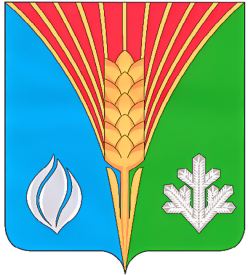                                         №46  24 декабря 2021 года_________________________________________________________________Газета муниципального образования       Костинский сельсовет   Курманаевскогорайона                                      Оренбургской  областиРЕШЕНИЕ СОВЕТА ДЕПУТАТОВ24.12.2021	№62О бюджете муниципального образования Костинский сельсовет на 2022 год и на плановый период 2023 и 2024 годовНа основании ст. 12, ст. 132 Конституции РФ, ст. 9 Бюджетного кодекса РФ, ст. 35 Федерального закона № 131-ФЗ от 6 октября 2003г. «Об общих принципах организации местного самоуправления в Российской Федерации», в соответствии со ст. 56 Устава муниципального образования Костинский сельсовет, Положения о бюджетном процессе в муниципальном образовании, утвержденного решением Совета депутатов Костинский сельсовет от 19.09.2019 года  № 107 Совет депутатов РЕШИЛ:		Статья 11. Утвердить основные характеристики  бюджета поселения на 2022 год: 1.1) прогнозируемый общий объем доходов – 5322,26 тыс. рублей.1.2) общий объем расходов – 5322,26 тыс. рублей;1.3) дефицит-0,0 тыс. рублей1.4) верхний предел муниципального внутреннего долга   муниципального образования Костинский сельсовет на 1 января 2023 года- 0,0 тыс. рублей, в том числе верхний предел долга по муниципальным гарантиям в валюте- 0,0 тыс. рублей.2. Утвердить основные характеристики бюджета поселения на 2023 и на 2024 годы в размерах:2.1) прогнозируемый общий объем доходов на 2023 год- 3803,6 тыс. рублей и на 2024 год – 3621,54 тыс. рублей;2.2) общий объем расходов на 2023 год – 3803,6 тыс. рублей, в том числе условно утвержденные расходы – 83,6 тыс. рублей, на 2024 год -3621,54 тыс. рублей, в том числе условно утвержденные расходы-160,4 тыс. рублей;2.3) дефицит на 2023 год-0,0 тыс. рублей, на 2024 год-0,0 тыс. рублей;2.4) верхний предел муниципального внутреннего долга   муниципального образования Костинский сельсовет на 1 января 2024 года- 0,0 тыс. рублей, на 1 января  2025 года - 0,0 тыс. рублей, в том числе верхний предел долга по муниципальным гарантиям муниципального образования Костинский сельсовет в валюте Российской Федерации на 1 января 2024 - 0,0 тыс. рублей, на 1 января 2025 года-0,0 тыс. рублей.».Статья 2Учесть поступление доходов в бюджет поселения по кодам видов доходов, подвидов доходов на 2022 год и на плановый период 2023 и 2024 годов согласно приложению № 1 к настоящему Решению.Статья 3Утвердить распределение бюджетных ассигнований бюджета поселения по разделам и подразделам классификации расходов бюджета поселения на 2022 год и на плановый период 2023 и 2024 годов согласно приложению № 2 к настоящему Решению.Статья 4Утвердить ведомственную структуру расходов бюджета поселения на 2022 год и на плановый период 2023 и 2024 годов к настоящему Решению согласно приложению № 3.Статья 5           Утвердить распределение бюджетных ассигнований бюджета поселения по разделам, подразделам, целевым статьям (муниципальным программам муниципального образования и непрограммным направлениям деятельности), группам и подгруппам видов расходов классификации расходов на 2022 год и на плановый период 2023 и 2024 годов согласно приложению № 4 к настоящему Решению.Статья 6Утвердить распределение бюджетных ассигнований бюджета поселения по целевым статьям (муниципальным программам муниципального образования Костинский сельсовет и непрограммным направлениям деятельности), разделам, подразделам, группам и подгруппам видов расходов классификации расходов на 2022 год и на плановый период 2023 и 2024 годов согласно приложению № 5 к Решению.Статья 7           Установить следующие дополнительные основания для внесения изменений в сводную бюджетную роспись без внесения изменений в настоящее Решение:перераспределение бюджетных ассигнований, предусмотренных главному распорядителю средств  бюджета поселения, между направлениями расходов в пределах общего объема бюджетных ассигнований программной (непрограммной) статьи кода целевой статьи расходов, видами расходов в целях исполнения обязательств  бюджета;увеличение бюджетных ассигнований по отдельным разделам, подразделам, целевым статьям и видам расходов за счет экономии по использованию в текущем финансовом году бюджетных ассигнований на оказание  муниципальных услуг (выполнение работ) в пределах общего объема бюджетных ассигнований, предусмотренных главному распорядителю средств бюджета поселения в текущем финансовом году на оказание муниципальных услуг (выполнение работ), при условии, что увеличение бюджетных ассигнований по соответствующему виду расходов не превышает 10 процентов;увеличение расходов  бюджета поселения на фактически поступающие в  бюджет поселения средства в случае и порядке, установленных пунктом 5 статьи 242 Бюджетного кодекса Российской Федерации;перераспределение бюджетных ассигнований, предусмотренных главному распорядителю бюджетных средств, в размере, необходимом для исполнения обязательств, предусмотренных заключенными соглашениями о предоставлении межбюджетных трансфертов бюджету Курманаевского района и (или) нормативными правовыми актами Оренбургской области, устанавливающими правила предоставления межбюджетных трансфертов;перераспределение бюджетных ассигнований главных распорядителей бюджетных средств в целях реализации мероприятий муниципальных программ администрации Костинского сельсовета, направляемых на достижение целей и решение задач региональных и приоритетных проектов Оренбургской области, проектов, направленных на достижение целей и решение задач региональных и федеральных проектов, и приоритетных проектов администрации Костинского сельсовета;увеличение бюджетных ассигнований главным распорядителям бюджетных средств сверх объемов, утвержденных настоящим Решением, за счет поступающих из областного бюджета межбюджетных трансфертов, не имеющих целевого характера, в целях реализации региональных проектов, направленных на достижение целей и решение задач национальных и федеральных проектов, приоритетных проектов, муниципальных программ администрации Костинского сельсовета и непрограммных мероприятий; увеличение бюджетных ассигнований в случае поступления (выделения) субсидий, субвенций, иных межбюджетных трансфертов и безвозмездных поступлений от юридических лиц, имеющих целевое назначение, сверх объемов, утвержденных настоящим Решением;перераспределение бюджетных ассигнований, предусмотренных главному распорядителю средств  бюджета поселения, между разделами, подразделами, целевыми статьями, видами расходов на повышение оплаты труда работников муниципальных учреждений;перераспределение бюджетных ассигнований главных распорядителей бюджетных средств на финансовое обеспечение мероприятий муниципальных программ администрации Костинского сельсовета между мероприятиями муниципальных программ администрации Костинского сельсовета, а также разделами (подразделами), видами расходов в целях исполнения обязательств  бюджета поселения;перераспределение бюджетных ассигнований, предусмотренных главным распорядителям бюджетных средств по непрограммным направлениям деятельности, между разделами (подразделами), целевыми статьями, видами расходов в ходе исполнения  бюджета поселения;перераспределение бюджетных ассигнований главных распорядителей бюджетных средств в связи с консолидацией в бюджете поселения средств, сэкономленных муниципальными заказчиками при осуществлении закупок товаров, работ, услуг;перераспределение бюджетных ассигнований, предусмотренных Администрации муниципального образования Костинский сельсовет, на осуществление деятельности органов местного самоуправления между главными распорядителями бюджетных средств и кодами бюджетной классификации;перераспределение бюджетных ассигнований, предусмотренных главному распорядителю средств бюджета поселения, связанных с изменениями бюджетной классификации, а также между видами расходов в пределах общего объема бюджетных ассигнований по целевой статье расходов классификации расходов бюджетов;	перераспределение бюджетных ассигнований, предусмотренных главному распорядителю средств бюджета поселения, между видами расходов и (или) целевыми статьями расходов в пределах общего объема бюджетных ассигнований соответствующего раздела, подраздела классификации расходов бюджетов, а также между главными распорядителями бюджетных средств по разделам, подразделам, целевым статьям и видам расходов в целях обеспечения условий софинансирования получения средств из других бюджетов бюджетной системы Российской Федерации;	увеличение бюджетных ассигнований главным распорядителям бюджетных средств сверх объемов за счет поступающих из областного бюджета межбюджетных трансфертов, не имеющих целевого характера, в соответствии с условиями их предоставления;увеличение (уменьшение) бюджетных ассигнований по расходам на дорожное хозяйство исходя из уточненного прогноза поступлений доходов, образующих дорожный фонд бюджета поселения в соответствии с Решением Совета депутатов №99 от 24.05.2013 «О создании дорожного фонда муниципального образования Костинский сельсовет Курманаевского района Оренбургской области», не использованных на начало финансового года, а также перераспределение бюджетных ассигнований по расходам на дорожное хозяйство между целевыми статьями и видами расходов в пределах общего объема дорожного фонда в целях исполнения обязательств бюджета поселения.Статья 8 Утвердить источники внутреннего финансирования дефицита бюджета поселения на 2022 год и на плановый период 2023 и 2024 годов согласно приложению № 6 к настоящему Решению.Статья 9           9.1.Утвердить общий объем бюджетных ассигнований на исполнение публичных нормативных обязательств на 2022 год в сумме 250,00 тыс. рублей, на 2023 год-25,20 тыс. рублей и на 2024 год 10,00 тыс. рублей. 	9.2. Утвердить распределение бюджетных ассигнований на исполнение публичных нормативных обязательств муниципального образования Костинский сельсовет на 2022 год и на плановый период 2023 и 2024 годов согласно приложению № 7 к настоящему Решению.Статья 10        10.1.Утвердить Программу муниципальных внутренних заимствований муниципального образования Костинский сельсовет на 2022 год и на плановый период 2023 и 2024 годов согласно приложению № 8 к настоящему Решению.10.2.Расходы на обслуживание муниципального долга на 2022 год – 0,0 тыс. рублей, на 2023 год – 0,0 тыс. рублей и на 2024 год – 0,0 тыс. рублей.Статья 1111.1. Предоставление муниципальных гарантий на 2022 год и на плановый период 2023 и 2024 годов не предусматривается.11.2. Бюджетные ассигнования на возможное исполнение муниципальных гарантий по гарантийным случаям на 2022 год и на плановый период 2023 и 2024 годов не предусматриваются.Статья 12     Утвердить распределение бюджетных ассигнований на предоставление субсидий юридическим лицам (за исключением субсидий муниципальным учреждений), индивидуальным предпринимателям, физическим лицам — производителям товаров, работ, услуг, некоммерческим организациям (за исключением муниципальных учреждений) на 2022 год и на плановый  период 2023 и 2024 годов согласно приложению № 9 к настоящему Решению.Статья 13          Установить, что безвозмездные поступления в бюджет сельского поселения поступают по нормативу 100 процентов.Статья 14Утвердить Методику расчета объема межбюджетных трансфертов, предоставляемых бюджету муниципального образования Курманаевский район из бюджета муниципального образования Костинский сельсовет Курманаевского района на осуществление переданных полномочий по ведению бюджетного учета, составление бюджетной отчетности, составления и представление отчетности в налоговые органы, внебюджетные фонды, органы статистики, обеспечение подготовки документов, материалов, расчетов, необходимых для осуществления планирования (исполнения) расходов местного бюджета согласно Приложению № 10 к настоящему Решению.Статья 15           Утвердить объем межбюджетных трансфертов передаваемого в бюджет района на осуществление части полномочий по решению вопросов местного значения в соответствии с заключенными соглашениями на 2022 год в сумме 1273,0 тыс. рублей и на плановый период 2023 год в сумме 1273,0 тыс. рублей, на 2024 год в сумме 1273,0 тыс. рублей.Статья 16          Утвердить объем бюджетных ассигнований дорожного фонда муниципального образования Костинский сельсовет на 2022 год в размере 1483,28 тыс. рублей, на 2023 год - в размере 314,69 тыс. рублей, на 2024 год в размере 321,33 тыс. рублей.Статья 17Установить, что кассовое обслуживание исполнения бюджета поселения осуществляется финансовым отделом администрации Курманаевского района с использованием лицевых счетов по учету бюджетных средств, открытых в финансовом отделе администрации Курманаевского района в соответствии с законодательством Российской Федерации, Оренбургской области, муниципальными правовыми актами муниципального образования Костинский сельсовет, на основании соглашения.Статья 18Утвердить Методику расчета объема межбюджетных трансфертов, передаваемых из бюджета поселения бюджету муниципального района на осуществление части полномочий согласно Приложению № 11 к Решению.Статья 19Утвердить Методику расчета объемов межбюджетных трансфертов, передаваемых из бюджета поселения бюджету муниципального района на осуществление части передаваемых полномочий в области культуры и библиотечного обслуживания согласно приложению № 12 к настоящему Решению.Статья 20     Утвердить основные параметры первоочередных расходов бюджета муниципального образования Костинский сельсовет на 2022 год: расходы на оплату труда с начислениями в сумме 1508,0 тыс. рублей, оплату коммунальных услуг в сумме 296,90 тыс. рублей.      Утвердить распределение бюджетных ассигнований на первоочередные расходы бюджета согласно приложению №13 к настоящему Решению.Статья 21Контроль за исполнением  решения  возложить  на постоянную комиссию  по вопросам  бюджетной, налоговой, финансовой  политики, собственности и экономическим  вопросам  (председатель Дребнев С.А).Направить данное решение для подписания и опубликования главе муниципального образования Костинский сельсовет Ю.А.Солдатову.        Настоящее Решение вступает в силу после его официального опубликования в газете «Вестник Костинского сельсовета», но не ранее 1 января 2022 года.Председатель  Совета депутатов                                                                      муниципального образования                                                                                                        Г.А.МакароваКостинский сельсовет 	Глава муниципального образования                                                                 Ю.А.СолдатовРазослано: в дело, прокурору района, финансовому отделуУчредитель: Администрация  муниципального образования Костинский сельсоветГлавный редактор: Солдатов Ю.ААдрес:461073 село Костиноул.Центральная ,д.5Тираж: 20 экз.Распространяется бесплатноТираж 20экз.